Moj zavičaj u prošlostiU našoj domovini ima mnogo starih građevina, starih crkvi, dvoraca i cijelih gradova.Sve vrijedne građevine i predmete iz prošlosti nazivamo kulturno – povijesnim spomenicima.Neki su očuvani, a neki su zbog starosti i ljudskog nemara uništeni. Zbog toga se mnoge ruševine danas obnavljaju.Sve kulturno – povijesne spomenike i vrijedne stare dokumente naslijedili smo od svojih predaka. Proučavajući te predmete, upoznajemo prošlost svog zavičaja.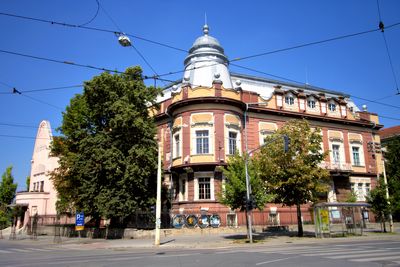 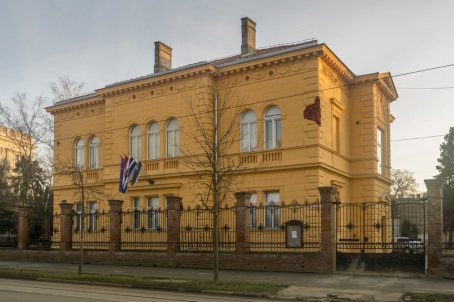 Muzej likovnih umjetnostiU muzejima se čuvaju predmeti koji su ljudi koristili u svakodnevnom životu ( novac, nakit, nošnje ).Povijesni spisi čuvaju se u državnim arhivima ili pismohranama.U knjižnicama se čuvaju stare knjige i rukopisi.	Gradska i sveučilišna knjižnicaUNESCO je svjetska organizacija koja se brine o očuvanju kulturne baštine.Na listi svjetske kulturne baštine UNESCO –a nalaze se i kulturno – povijesni spomenici iz naše domovine ( npr. Dioklecijanova palača u Splitu, Eufrazijeva bazilika u Poreču, stara jezgra Trogira,  Stari grad Dubrovnika ).Na listi svjetske baštine nalazi se i prirodna znamenitost nacionalni park Plitvička jezera.Kulturno – povijesni spomenici mog zavičaja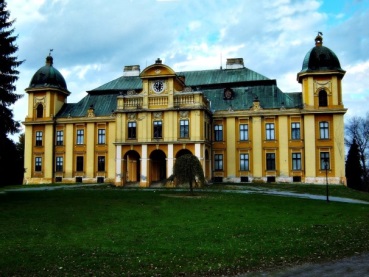 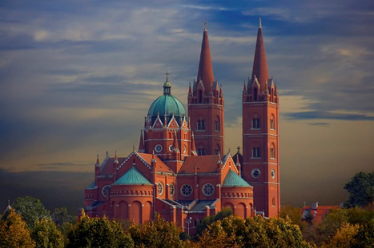 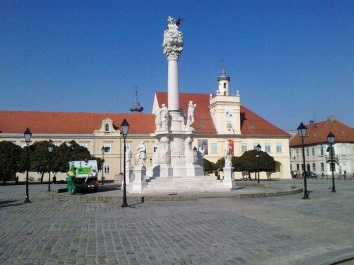 Tvrđa                                    Katedrala u Đakovu                            Dvorac Pejačević u Našicama